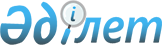 Об установлении единых ставок фиксированного налога на единицу обьекта налогообложения в месяц по Сырдарьинскому району
					
			Утративший силу
			
			
		
					Решение Сырдарьинского районного маслихата Кызылординской области от 30 ноября 2011 года № 361. Зарегистрировано Департаментом юстиции Кызылординской области 23 декабря 2011 года № 10-8-161. Утратило силу решением Сырдарьинского районного маслихата Кызылординской области от 29 июля 2016 года № 48      Сноска. Утратило силу решением Сырдарьинского районного маслихата Кызылординской области от 29.07.2016 № 48 (вводится в действие по истечении десяти календарных дней после дня первого официального опубликования).

      Примечание РЦПИ:

      В тексте сохранена авторская орфография и пунктуация.

      Сноска. Наименования решения в редакции решения Сырдарьинского районного маслихата Кызылординской области от 27.06.2012 N 59 (вводится в действие со дня первого официального опубликования).

      В соответствий с пунктом 2 статьи 422 Кодекса Республики Қазахстан от 10 декабря 2008 года N 99 "О налогах и других обязательных платежах в бюджет (Налоговый кодекс)", Законом Республики Казахстан от 23 января 2001 года N 148 "О местном государственном управлении и самоуправлении в Республике Казахстан" районный маслихат РЕШИЛИ:

      Сноска. Преамбула в редакции решения Сырдарьинского районного маслихата Кызылординской области от 27.06.2012 N 59 (вводится в действие со дня первого официального опубликования).

      1. Установить единую ставку фиксированного налога на единицу объекта налогообложения в месяц по Сырдарьинскому району согласно приложению 1.

      Сноска. Пункт 1 в редакции решения Сырдарьинского районного маслихата Кызылординской области от 27.06.2012 N 59 (вводится в действие со дня первого официального опубликования).

      2. Данное решение вводится в действие со дня официального опубликования.



      Сноска. Гриф согласования с изменениями, внесенными решением Сырдарьинского районного маслихата Кызылординской области от 20.03.2012 N 36 (вводится в действие со дня первого официального опубликования).

 Единая ставка фиксированного налога на единицу обьекта налогообложения в месяц по Сырдарьинскому району      Сноска. Приложения 1 в редакции решения Сырдарьинского районного маслихата Кызылординской области от 27.06.2012 N 59 (вводится в действие со дня первого официального опубликования).


					© 2012. РГП на ПХВ «Институт законодательства и правовой информации Республики Казахстан» Министерства юстиции Республики Казахстан
				
      Председатель

      внеочередной ХХХХII сессий

      районного маслихата

Р. Есенов

      Секретарь

      районного маслихата

А. Атакаев

      "Согласовано"

      Начальник налогового управления

      по Сырдарьинскому району Налогового

      Департамента Кызылординской области

      Налогового Комитета Министерства

      Финансов Республики Казахстан

      _________________Ф.Кожабергенов

      30 ноября 2011 год
Приложение 1
к решению внеочередной ХХХХII сессии
Сырдарьинского районного маслихата
от 30 ноября 2011 года N 361N п/п 

Наименование объекта налогообложения 

размеры ставок 

фиксированного налога (в месячных расчетных 

показателях) 

1 

2 

3 

1.

Игровой автомат без выигрыша, 

предназначенный для проведения игры с одним игроком 

1

2.

Игровой автомат без выигрыша, предназначенный для проведения игры с участием более 

одного игрока 

1 

3.

Персональный компьютер,используемый для проведения игры 

1

4.

Игровая дорожка 

5 

5.

Карт 

2 

6.

Бильярдный стол 

3 

